   Ms. Flaherty’s Classroom News         for the Week of November 28, 2016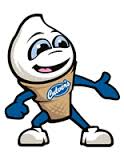 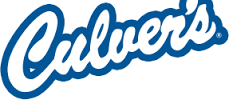 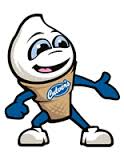 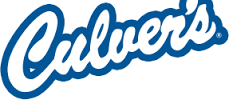 